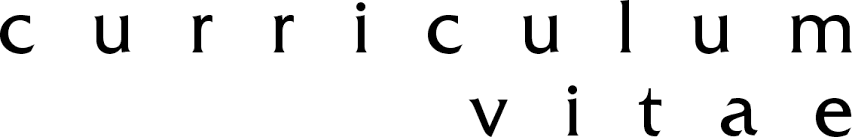 Personal InformationEDUCATION:	2016Postgraduate Diploma in Healthcare Management                                      And Leadership, King’s center for professional                                                                                                  Development, UK1992 - 1999	BSc. in Medicine, Damascus UniversityFurtherEducation2016 Internal medicine Updates, Cleveland clinic AD2016           Medicine Update Conference On Men’s Health, AD 2015          BLS CPR (Adult/ child /infant),American Academy of CPR & First Aid2015            CME Modules, (Doctors .net. UK and BMJ) 2015            GMC Revalidation, UK2015            Certificate of satisfactory appraisal,MEDSU,UK2015	3rd International Child Mental & Behavioral Health   Conference, Abu Dhabi2014CME Modules 25 points (Doctors .net. UK and BMJ)                                                       2011	Project Planning,Trent Management, UK2009	ALS (Advanced life support), ResuscitationCouncil, UK2009	BLS (Basic life support) Barnsley Hospital2008	PLAB(Professional and LinguisticAssessmentsBoard) General Medical Council, UK                                              2006	IELTS (English language Examination2005	12 Week course: - Word Processing – National Open College Network, UK.2001	One day In Service Training Course - Young Peoples Sexual Health at Firth Park Clinic, Sheffield.Internship	1997-1999	Damascus University Teaching Hospitals	Employment	3rd Feb 2016 – PresentSenior Medical Director- Mobile Doctors 24/7 International                                  Dubai1st July 2015- PresentGeneral practitioner –Mobile Doctors 24/7 Dubai1st June 2014- 31st May 2015	General practitioner& Medical supervisor -Abu Dhabi Telemedicine Center- Mubadala- Abu Dhabi	31st March 2014 -30th April 2014 	Locum Senior House officer in General medicine (Short 	Stay Ward)	Elderly medicine, Endocrinology)	Scunthorpe General Hospital 	Scunthorpe- United Kingdom	November 2013-March 2014	Locum Senior House officer in Care of the elderly                                   Medicine	Pinderfields General Hospital 	Wakefield –United Kingdom	April 2013 –November 2013	Locum Senior House officer in General Medicine 	Manchester Royal Infirmary Hospital, Trafford General   	Hospital, Barnsley Hospital	United Kingdom 1st March 2013 -04th April 2013	SHO doctor in Clinical microbiology 	Sheffield Teaching Hospital 	Sheffield –United Kingdom	2nd Feb 2011-01st Aug 2012	Trust doctor in General medicine (Respiratory,EMU	Care of the elderly, winter ward and hematology) SHO 	Chesterfield Royal Hospital (NHS Foundation trust)	Chesterfield –United Kingdom	18th Nov 2010-1st Feb 2011	Locum doctor in care of the elderly medicine	Doncaster Royal Hospital (NHS Foundation trust)	United Kingdom	23rd February 2009-1stApril 2010	Trust Doctor (SHOlevel) in Medical assessment unit and        	Care of the elderly medicine.	Barnsley Hospital.	United Kingdom 	1st October 1999 –31st March 2001          Union of Health Works Committees (UHWCC)–PalestineResident Doctor - Department of Obstetrics and Gynecology I also worked as GP inReproductive Health Program - UHWCC Family Planning Clinics - PalestineVoluntary Medical Work	1999 – 2001Ibn Al Nafees Medical Centre, Al Qarrara Village Gaza StripI ran a charity clinic which provided medical treatment for the locals of Al Qarara village.Clinical Attachment	May2008-August 2008	September 2008-December 2008	Gastroenterology&liver unitRoyal Hallamshire Hospital- Gloosop Road Sheffield S10 2JNovember 2001-May 2002Sheffield Contraception and Sexual Health Clinic, Mulberry Street, Sheffield S1 2PJ-UKClinical Experience:My duties in my current post includes Medical tasks and Managment tasks.I provideboth face to face and telemedical consultation for patients inconjunction with International NICE guidlines.Management and documentation of patientsData with a fully optimized electronic patient record system.Close coaching and regular supervision of new employees during initial phase of training .       Reveiw Medical cases and make approvals for biling.My UK experience included the day to day management of patients  admitted to hospital with acute and chronic illnesses. This was   optimised by the Multi disciplinary Team approach which I’m part of. Managed to put my basic clinical skills into practise and continuously         learn new skills.Attending ward rounds held by consultants.Clerking patients admitted with acute and chronic illness and arranging                 appropriate investigations ,procedures and referrals.Communicate fully with patients,their relatives,family doctor and (Health and social) sevices colleagues.During my general medicine rotation, I was independently performingvenepuncture, cannulation, blood culture, Urethral Catheterisation, NG tube       insertion, and other procedures.I would class myself as competent,energetic and keen on learning new skills.OTHER SKILLS:	Good command of English and ArabicPC literacyUAEFull Driving license EXTRA-CURRICULUMACTIVITIES:Member of Yorkshire Palestine Cultural Exchange.Member of the Arabic Medical Association-Gaza-Palestine.HOBBIES:Reading, Travel, Music, Swimming and Current Affairs